КРАТКОЕ ОПИСАНИЕ:  Аппарат для фотополимеризации композитных светоотверждаемых пломбировочных материалов под действием источника света, излучающего в расширенном спектре синего света в диапазоне 440-480 нм, при проведении реставрационных работ в полости рта пациента (основное назначение изделия)ОСНОВНЫЕ ФУНКЦИИ И ПРЕИМУЩЕСТВА:-Разные режимы работы при использовании соответствующих наконечников: фотополимеризация (синий свет), трансиллюминация (оранжевый свет), фотодинамическая терапия (ФДТ) (красный свет) и люминесцентная диагностика (ультрафиолет)-Наконечник с возможностью вращения на 360º- Регулировка энергетической светимости излучателя и время экспозиции в режимах фотополимеризации и ФДТТЕХНИЧЕСКИЕ ХАРАКТЕРИСТИКИ ПРОДУКТА:- Источник питания: Li-Ро аккумулятор  (3,7В; 700мА/ч);Монохромный ЖК-дисплей - 16*32 мм;- Рабочий диаметр наконечника (линзы)  - 9,5 мм;Режим фотополимеризации ( с наконечником «ESTUS LED-BLUE»): Источник излучения - 2 LED (BLUE + ROYAL BLUE); Спектр излучения - 440-480 нм; Энергетическая светимость излучателя - от 200 до 1500 мВт/см2 (шаг 100 мВт/см2);  Таймер - от 5 до 40 сек (шаг 5 сек); Режимы полимеризации - «Нормальный», «Мягкий старт» и «Импульсный»Режим ФДТ (с наконечником «ESTUS LED-RED 630»):  Источник излучения - 2 RED LED; Спектр излучения - 620 –645 нм (пик 630 нм); Энергетическая светимость излучателя - от 400 до 1500 мВт/см2 (шаг 100 мВт/см2);  Таймер - от 30 до 90 сек (шаг 10 сек)Режим ФДТ (с наконечником «ESTUS LED-RED 660»):  Источник излучения - 2 DEEP RED LED; Спектр излучения - 650 –670 нм (пик 660 нм); Энергетическая светимость излучателя - от 400 до 1500 мВт/см2 (шаг 100 мВт/см2);  Таймер - от 30 до 90 сек (шаг 10 сек)Режим трансиллюминации ( с наконечником «ESTUS LED-ORANGE»)  Источник излучения - ORANGE LED; Спектр излучения - 585-595 нм; Яркость излучения - 9 уровней; Макс. длительность цикла излучения - 5 минРежим люминесцентной диагностики ( с наконечником «ESTUS LED-UVA»)  Источник излучения - UVA LED; Спектр излучения - 390-410 нм; Яркость излучения - 9 уровней; Макс. длительность цикла излучения - 5 минПродолжительность полной зарядки аккумулятора – 1.5 ч;- Габаритные размеры: Блок управления с наконечником - (215*32*23) ±3 мм,  Подставка - (98*98*60) ±3 мм; Вес: Блок управления с наконечником -80 ±5 г; Подставка - 175 ±10 г;- Вход./выход. напряжение сетевого зарядного устройства - (220±10%) В, ~50/60Гц / 4,5 В; 500мА.КОМПЛЕКТ ПОСТАВКИ ПРОДУКТА:- Блок управления- Наконечник по выбору заказчика («ESTUS LED-BLUE», «ESTUS LED-ORANGE», «ESTUS LED-RED 630»,  «ESTUS LED-RED 660»,  «ESTUS LED-UVA») - Подставка зарядного устройства- Сетевое зарядное устройство (модель DN500)- Руководство по эксплуатацииФОТОАКТИВАТОР СТОМАТОЛОГИЧЕСКИЙ ДЛЯ ПОЛИМЕРИЗАЦИИ КОМПОЗИТНЫХ ПЛОМБИРОВОЧНЫХ МАТЕРИАЛОВ  «ЭСТУС ЛЭД-АЛЛАДИН»(МОДЕЛЬ MULTICOLOR)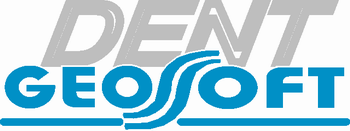 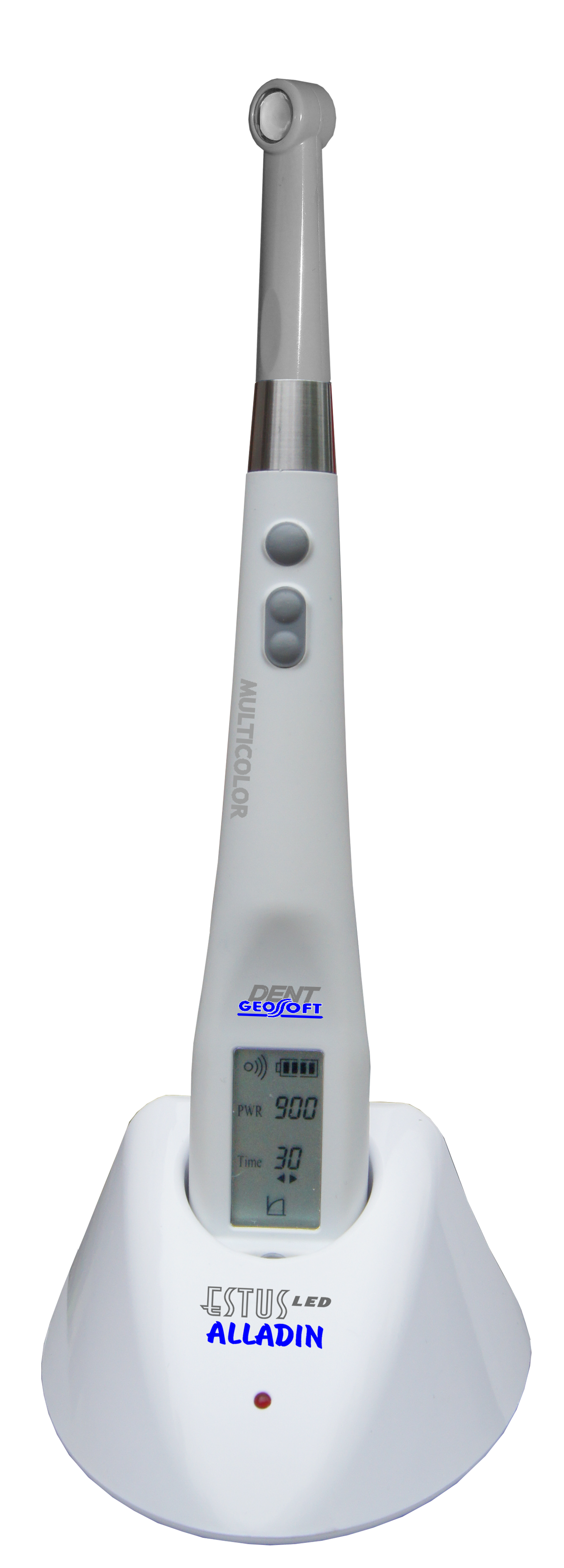 